Publicado en Murcia el 10/01/2024 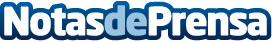 Cursos certificados: los mejores cursos online con Estudio FormaciónDesde habilidades técnicas hasta desarrollo personal, descubrir cómo Estudio Formación puede ser el trampolín hacia el éxitoDatos de contacto:AnaEstudio Formación611595852Nota de prensa publicada en: https://www.notasdeprensa.es/cursos-certificados-los-mejores-cursos-online Categorias: Nacional Idiomas Madrid Murcia Recursos humanos Otros Servicios Oficinas Formación profesional Cursos Universidades http://www.notasdeprensa.es